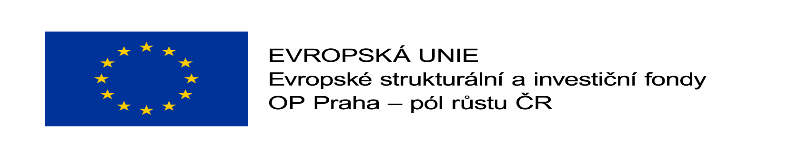 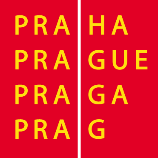 Vážení rodiče,Zveme Vás na zajímavé a zábavné multikulturní odpoledne, plné rytmů, her, zábavy, kterému bude předcházet   přednáška o vzdělávání, kultuře a přírodě ve vzdálené Africe. 
Kdy a v kolik?  2.10. 2019 od 15:30 hodin.  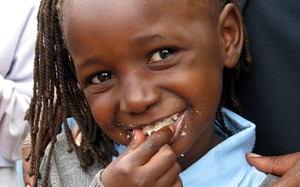 